Муниципальное бюджетное общеобразовательное учреждение           «Дятьковская средняя общеобразовательная школа №3»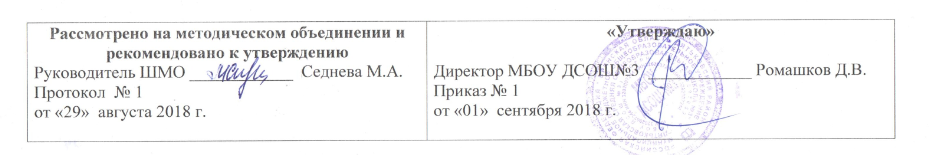  ПРОГРАММА  по литературе для 6 –б класса учителя русского языка и литературы Составитель:                                                                                                                                Седнева Марина Анатольевна					                                           г.   Дятьково2018-2019 учебный годПланируемые результаты освоения учебного предметаПредметные результаты:адекватное восприятие воспринятых на слух или прочитанных произведений в объеме программы;знание изученных текстов;обогащение навыков анализа литературного произведения (умение охарактеризовать героев, оценить их место в сюжете, роль изобразительных средств в раскрытии идейно-художественного содержания);знание основных теоретических понятий, связанных с героем (литературный герой, имя героя, поступки и характер, речевая характеристика, отношения с другими героями, авторская оценка).овладение техникой составления разных типов плана;овладение различными способами пересказа;обогащение приемов структурирования материала, в том числе с использованием цитирования;умение работать со справочными материалами и интернет-ресурсами;умение подбирать аргументы при обсуждении произведения и делать доказательные выводы.знание наизусть художественных текстов в рамках программы;умение давать доказательное суждение о прочитанном, определить собственное отношение к прочитанному;умение создавать творческие работы, связанные с анализом личности героя: письма, дневники, «журналы», автобиографии;осознанно продолжать формирование собственного круга чтения.Метапредметные результаты:умение самостоятельно определять цели своего обучения, ставить и формулировать для себя новые задачи в учебе;умение самостоятельно планировать пути достижения целей;умение свои действия соотносить с планируемыми результатами;умение правильно оценивать выполнение учебной задачи;устанавливать причинно-следственные связи, строить логические рассуждения, умозаключения;умение создавать и организовать учебное сотрудничество с учителем и сверстниками; работать в парах, в группе;аргументировать и отстаивать свое мнение;формировать свои способности в использовании ИКТ.Личностные результаты:воспитание патриотизма, любви и уважения к Родине, Отечеству, чувство гордости за свою страну;формирование ответственного отношения к своему учению;формирование доброжелательного, осознанного, уважительного отношения к другому человеку;освоение социальных норм, правил поведения, ролей и форм социальной жизни;формирование коммуникативной компетентности в общении со сверстниками, и в различных видах деятельности.	Содержание учебного предметаВведение Художественное произведение. Содержание и форма. Автор и герой. Отношение автора к герою. Способы выражения авторской позиции.УСТНОЕ  НАРОДНОЕ ТВОРЧЕСТВО Обрядовый фольклор. Произведения обрядового фольклора: колядки, веснянки, масленичные, летние и осенние обрядовые песни. Эстетическое значение обрядового фольклора.Пословицы и поговорки. Загадки — малые жанры устного народного творчества. Народная мудрость. Краткость и простота, меткость и выразительность. Многообразие тем. Прямой и переносный смысл пословиц и поговорок. Афористичность загадок.Теория литературы. Обрядовый фольклор (начальные представления). Малые жанры фольклора: пословицы и поговорки,  загадки.ИЗ ДРЕВНЕРУССКОЙ  ЛИТЕРАТУРЫ«Повесть временных лет», «Сказание о белгородском киселе». Русская летопись. Отражение исторических событий и вымысел, отражение народных идеалов (патриотизма, ума находчивости). Теория литературы. Летопись (развитие представления)ИЗ ЛИТЕРАТУРЫ ХVIII ВЕКА Русские басниИван Иванович Дмитриев. Рассказ о баснописце. «Муха». Противопоставление труда и безделья. Присвоение чужих заслуг. Смех над ленью и хвастовством. Особенности литературного языка ХVIII столетия. Теория литературы. Мораль в басне, аллегория, иносказание (развитие понятий).ИЗ РУССКОЙ ЛИТЕРАТУРЫ XIX ВЕКА Иван Андреевич Крылов. Краткий рассказ о писателе-баснописце. Басни «Листы и Корни», «Ларчик», «Осел и Соловей». Крылов о равном участии власти и народа в достижении общественного блага. Басня «Ларчик» - пример критики мнимого «механика мудреца» и неумелого хвастуна. Басня «Осел и Соловей» - комическое изображение невежественного судьи, глухого к произведениям истинного искусства.Теория литературы. Басня. Аллегория (развитие представлений).Александр Сергеевич Пушкин. Краткий рассказ о поэте. «Узник». Вольнолюбивые устремления поэта. Народно-поэтический колорит стихотворения. «Зимнее утро». Мотивы единства красоты человека и красоты природы, красоты жизни. Радостное восприятие окружающей природы. Роль антитезы в композиции произведения. Интонация как средство выражения поэтической идеи. «И.  И.  Пущину». Светлое чувство дружбы — помощь в суровых испытаниях. Художественные особенности стихотворного послания. «Зимняя дорога». Приметы зимнего пейзажа (волнистые туманы, луна, зимняя дорога, тройка, колокольчик однозвучный, песня ямщика), навевающие грусть. Ожидание домашнего уюта, тепла, нежности любимой подруги. Тема жизненного пути.«Повести покойного Ивана Петровича Белкина». Книга (цикл) повестей. Повествование от лица вымышленного автора как художественный прием.«Барышня-крестьянка». Сюжет и герои повести. Прием антитезы в сюжетной организации повести. Пародирование романтических тем и мотивов. Лицо и маска. Роль случая в композиции повести. «Дубровский». Изображение русского барства. Дубровский-старший и Троекуров. Протест Владимира Дубровского против беззакония и несправедливости. Бунт крестьян. Осуждение произвола и деспотизма, защита чести, независимости личности. Романтическая история любви Владимира и Маши. Авторское отношение к героям.Теория литературы. Эпитет, метафора, композиция (развитие понятий). Стихотворное послание (начальные представления).Михаил Юрьевич Лермонтов. Краткий рассказ о поэте «Тучи».  Чувство  одиночества  и  тоски,  любовь  поэта-изгнанника к оставляемой им Родине.  Прием сравнения как основа построения стихотворения. Особенности интонации. «Листок», «На севере диком...», «Утес», «Три пальмы»Тема красоты, гармонии человека с миром. Особенности сражения темы одиночества в лирике Лермонтова.Теория литературы. Антитеза. Двусложные (ямб, хорей) и трехсложные (дактиль, амфибрахий, анапест) размеры стиха (начальные понятия). Поэтическая интонация (начальные представления). Иван Сергеевич Тургенев. Краткий рассказ о писателе. «Бежин луг». Сочувственное отношение к крестьянским детям. Портреты и рассказы мальчиков, их духовный мир. Пытливость, любознательность, впечатлительность. Роль картин природы в рассказе.Федор Иванович Тютчев. Рассказ о поэте. Стихотворения «Листья», «Неохотно и несмело...». Передача сложных, переходных состояний природы, запечатлевающих противоречивые чувства в душе поэта. Сочетание космического масштаба и конкретных деталей в изображении природы. «Листья» — символ краткой, но яркой жизни. «С поляны коршун поднялся...». Противопоставление судеб человека и коршуна: свободный полет коршуна и земная обреченность человека.Афанасий Афанасьевич Фет. Рассказ о поэте. Стихотворения: «Ель рукавом мне тропинку завесила...», «Опять незримые усилья...», «Еще майская ночь», «Учись у них — у дуба, у березы...». Жизнеутверждающее начало в лирике Фета. Природа как воплощение прекрасного. Эстетизация конкретной детали. Чувственный характер лирики и ее утонченный психологизм. Мимолетное и неуловимое как черты изображения природы. Переплетение и взаимодействие тем природы и любви. Природа как естественный мир истинной красоты, служащий прообразом для искусства. Гармоничность и музыкальность поэтической речи Фета. Краски и звуки в пейзажной лирике. Теория литературы. Пейзажная лирика (развитие понятия).Николай Алексеевич Некрасов. Краткий рассказ о жизни поэта. Историческая поэма «Дедушка». Изображение декабриста в поэзии. Героизация декабристской темы и поэтизация христианской жертвенности в исторической поэме.«Железная дорога». Картины подневольного труда. Народ — созидатель духовных и материальных ценностей. Мечта поэта о «прекрасной поре» в жизни народа. Своеобразие композиции стихотворения. Роль пейзажа. Значение эпиграфа. Сочетание реальных и фантастических картин. Диалог-спор. Значение риторических вопросов в стихотворении. Теория литературы. Стихотворные размеры (закрепление понятия). Диалог. Строфа (начальные представления).Николай Семенович Лесков. Краткий рассказ о писателе. «Левша». Гордость писателя за народ, его трудолюбие, талантливость, патриотизм. Горькое чувство от его униженности и бесправия. Едкая насмешка над царскими чиновниками. Особенности языка произведения. Комический эффект, создаваемый игрой слов, народной этимологией. Сказовая форма повествования.Теория литературы. Сказ как форма повествования (начальные представления). Ирония (начальные представления).Антон Павлович Чехов. Краткий рассказ о писателе. «Толстый и тонкий». Речь героев как источник юмора. Юмористическая ситуация. Разоблачение лицемерия. Роль художественной детали. Теория   литературы. Юмор (развитие понятия).Родная  природа в  стихотворениях русских поэтовЯ. Полонский. «По горам две хмурых тучи...», «Посмотри, какая мгла...»; Е. Баратынский. «Весна, весна! Как воздух чист...», «Чудный град...»; А. Толстой. «Где гнутся над нутом лозы...».Выражение переживаний и мироощущения в стихотворениях о родной природе. Художественные средства, передающие различные состояния в пейзажной лирике. Теория литературы. Лирика как род литературы развитие представления).      ИЗ   РУССКОЙ  ЛИТЕРАТУРЫ  XX  ВЕКА Андрей Платонович Платонов. Краткий рассказ о писателе. «Неизвестный цветок». Прекрасное вокруг нас. «Ни на кого не похожие» герои А. Платонова.Александр Степанович Грин. Краткий рассказ о писателе.«Алые паруса». Жестокая реальность и романтическая мечта в повести. Душевная чистота главных героев. Отношение автора к героям.                Произведения о Великой  Отечественной  войнеК. М. Симонов. «Ты помнишь, Алеша, дороги Смоленщины...»; Н. И. Рыленков. «Бой шел всю ночь...»; Д. С. Самойлов. «Сороковые».Стихотворения, рассказывающие о солдатских буднях, пробуждающие чувство скорбной памяти о павших на полях сражений и обостряющие чувство любви к Родине, ответственности за нее в годы жестоких испытаний.Виктор Петрович Астафьев. Краткий рассказ о писателе.«Конь с розовой гривой». Изображение быта и жизни сибирской деревни в предвоенные годы. Нравственные проблемы рассказа — честность, доброта, понятие долга. Юмор в рассказе. Яркость и самобытность героев (Санька Левонтьев, бабушка Катерина Петровна), особенности использования народной речи. Теория   литературы. Речевая характеристика героя.Валентин Григорьевич Распутин. Краткий рассказ о писателе. «Уроки французского». Отражение в повести трудностей военного времени. Жажда знаний, нравственная стойкость, чувство собственного достоинства, свойственные юному герою. Душевная щедрость учительницы, ее роль в жизни мальчика. Теория литературы. Рассказ, сюжет (развитие понятий). Герой-повествователь (развитие понятия).Николай Михайлович Рубцов. Краткий рассказ о поэте. «Звезда полей», «Листья осенние», «В горнице». Тема Родины в поэзии Рубцова. Человек и природа в «тихой» лирике Рубцова.Фазиль Искандер. Краткий рассказ о писателе. «Тринадцатый подвиг Геракла». Влияние учителя на формирование детского характера. Чувство юмора как одно из ценных качеств человека.		Родная  природа в русской поэзии XX векаА. Блок. «Летний вечер», «О, как безумно за окном...» С. Есенин. «Мелколесье. Степь и дали...», «Пороша»; А.. Ахматова.  «Перед весной бывают дни такие...». Чувство радости и печали, любви к родной природе родине  в  стихотворных  произведениях  поэтов  XX век Связь ритмики и мелодики стиха с эмоциональным состоянием, выраженным в стихотворении. Поэтизация родне природы.ИЗ ЗАРУБЕЖНОЙ ЛИТЕРАТУРЫ Мифы Древней Греции.  Подвиги Геракла (в переложении Куна): «Скотный двор царя Авгия», «Яблоки Гесперид». Геродот. «Легенда об Арионе».Теория   литературы. Миф. Отличие мифа от сказки.Гомер. Краткий рассказ о Гомере. «Одиссея», «Илиада»как эпические поэмы. Изображение героев и героические подвиги в «Илиаде». Стихия Одиссея — борьба, преодоление препятствий, познание неизвестного. Храбрость, сметливость (хитроумие) Одиссея. Одиссей — мудрый правитель, любящий муж и отец. На острове циклопов. Полифем. «Одиссея» — песня о героических подвигах, мужественных героях.Теория литературы. Понятие о героическом эпосе (начальные    представления).Фридрих Шиллер. Рассказ о писателе. Баллада «Перчатка». Повествование о феодальных нравах. Любовь как благородство и своевольный, бесчеловечный каприз. Рыцарь — герой, отвергающий награду и защищающий личное достоинство и честь.Проспер Мериме. Рассказ о писателе. Новелла «Маттео Фальконе». Изображение дикой природы. Превосходство естественной, «простой» жизни и исторически сложившихся устоев над цивилизованной с ее порочными нравами. Романтический сюжет и его реалистическое воплощение.Антуан де Сент-Экзюпери. Рассказ о писателе. «Маленький принц» как философская сказка и мудрая притча. Мечта о естественном отношении к вещам и людям. Чистота восприятий мира как величайшая ценность. Утверждение всечеловеческих истин. (Для внеклассного чтения).Теория литературы. Притча (начальные представления).Произведения для заучивания наизустьИ.А. Крылов. Листы и корни. Ларчик. Осёл и Соловей (на выбор).А.С. Пушкин. Узник. И.И. Пущину. Зимнее утро.М.Ю. Лермонтов. Три пальмы. Листок. Тучи. «На севере диком…». Утес (на выбор).Н.А. Некрасов. «Железная дорога» (фрагменты на выбор).Ф.И. Тютчев. «Неохотно и несмело...». А.А. Фет. «Ель рукавом мне тропинку завесила…». А.А. Баратынский «Весна, весна! Как воздух чист…». А.А. Блок. Летний вечер. А.А. Ахматова. «Перед весной бывают дни такие…» и др. (на выбор)По теме «Великая Отечественная война»: 1 – 2 стихотворения по выбору учащихся.Произведения для самостоятельного чтенияМифы,  сказания, легенды народов мира.Гомер. «Илиада». «Одиссея».Русские народные сказки. Сказки народов мира.Из русской литературы XVIII века Г. Р. Державин. «Лебедь».Из русской литературы XIX векаК. Н. Батюшков. «На развалинах замка в Швеции». Д. В. Давыдов. «Партизан». Ф. Н. Глинка. «Луна». «Утро вечера мудренее». «Москва».А.С.Пушкин. «Жених». «Во глубине сибирских руд...». «Выстрел». «Барышня-крестьянка».К. Ф. Рылеев. «Державин». Е. А. Баратынский. «Родина». Н. М. Языков. «Родина». «Настоящее». «Две картины».Ф. И. Тютчев. «Сон на море». «Весна». «Как весел грохот летних бурь...».А. В. Кольцов. «Не шуми ты, рожь...». «Лес». М. Ю. Лермонтов. «Воздушный корабль». «Русалка». «Морская царевна».А. Н. Майков. «Боже мой! Вчера — ненастье...». «Сенокос». «Емшан».И. С. Тургенев. «Хорь и Калиныч».Н. А. Некрасов. «Влас».Ф. М. Достоевский. «Мальчик у Христа на елке».Н. С. Лесков. «Человек на часах».Л. Н. Толстой. «Хаджи-Мурат».А. П. Чехов. «Беззащитное существо». «Жалобная книга».                 Из русской литературы XX векаК. Г. Паустовский. «Бакенщик». «Растрепанный воробей».В. К. Железников. «Чудак из шестого «Б». «Путешественник с багажом». «Хорошим людям — доброе утро».А. А. Лиханов. «Последние холода».В. П. Астафьев. «Деревья растут для всех».М. М. Пришвин. «Таинственный ящик». «Синий лапоть». «Лесная капель».В.   П.   Крапивин.  «Брат,  которому семь».   «Звезды  под дождем».                Из зарубежной литературыЭ. По. «Овальный портрет».М. Твен. «История с привидением».О. Генри. «Вождь краснокожих».А. Конан Дойл. «Горбун».Г. Честертон. «Тайна отца Брауна».Календарно-тематическое и поурочное планирование№ п/пТематическое планирование с указанием количества часов Поурочное планирование. Тема урокаДатаДата№ п/пТематическое планирование с указанием количества часов Поурочное планирование. Тема урока   По плануФактич.                                                                                                               Введение (1 ч)                                                                                                               Введение (1 ч)                                                                                                               Введение (1 ч)                                                                                                               Введение (1 ч)1Введение. Художественное произведение. Автор и герои.Устное народное творчество (4 ч)Устное народное творчество (4 ч)Устное народное творчество (4 ч)Устное народное творчество (4 ч)2Обрядовый фольклор. Календарно-обрядовые песни3Пословицы и поговорки. Их краткость и выразительность4Вн. чт. Загадки как малый жанр фольклора5Р.р. Русский фольклор. Подготовка к устному ответу на проблемный вопрос                                                                                                 Из Древнерусской литературы (1 ч)                                                                                                 Из Древнерусской литературы (1 ч)                                                                                                 Из Древнерусской литературы (1 ч)                                                                                                 Из Древнерусской литературы (1 ч)6«Повесть временных лет». «Сказание о белгородском киселе». Исторические события и вымысел.                                                                                                      Из литературы ХVIII века (1 ч)                                                                                                      Из литературы ХVIII века (1 ч)                                                                                                      Из литературы ХVIII века (1 ч)                                                                                                      Из литературы ХVIII века (1 ч)7Русские басни. И.И. Дмитриев. «Муха». Смех над ленью и хвастовством.                                                                                                     Из русской литературы ХIХ века (46ч.)                                                                                                     Из русской литературы ХIХ века (46ч.)                                                                                                     Из русской литературы ХIХ века (46ч.)                                                                                                     Из русской литературы ХIХ века (46ч.)8И.А. Крылов. «Осёл и Соловей». «Листы и Корни». Мораль басен9И.А. Крылов. «Ларчик». Мнимая «механика мудреца»10Р.р. Конкурс инсценированной басни11А.С.Пушкин. «И.И. Пущину».  «Чувства добрые» в стихотворении12А.С. Пушкин. «Узник». Вольнолюбивые устремления поэта.13А.С. Пушкин. «Зимнее утро». Композиция стихотворения14Вн. чт. А.С. Пушкин. «Зимняя дорога». Тема дороги15Р.р. Двусложные размеры стиха. Анализ стихотворений А.С. Пушкина16А.С. Пушкин. «Дубровский». Конфликт Андрея Дубровского и Кирилы Троекурова.17А.С. Пушкин. «Дубровский». Бунт крестьян.18А.С. Пушкин. «Дубровский». История любви Владимира и Маши. 19А.С. Пушкин. «Дубровский».Образ Владимира Дубровского20А.С. Пушкин. «Дубровский». Композиция романа21Р.р. Подготовка к сочинению по повести А.С. Пушкина «Дубровский».22Р.р. Сочинение по повести А.С. Пушкина «Дубровский».23 А.С. Пушкин. «Повести Белкина». «Барышня-крестьянка». Сюжет и герои.24А.С. Пушкин. «Барышня-крестьянка». Композиция повести25Вн. чт. А.С. Пушкин. «Повести Белкина». Проблемы и герои26Контрольная работа по творчеству А.С. Пушкина27М.Ю. Лермонтов. «Тучи».Любовь поэта-изгнанника к Родине                                                                                                       2 четверть                                                                                                       2 четверть                                                                                                       2 четверть                                                                                                       2 четверть28М.Ю. Лермонтов.«Три пальмы». Нарушение гармонии человека с миром29М.Ю. Лермонтов. «Листок»,  «Утес», «На севере диком…». Тема одиночества.30Р.р. Трёхсложные размеры стиха. Анализ стихотворений М.Ю Лермонтова31И.С.Тургенев. «Бежин луг». Образы автора и рассказчика32И.С.Тургенев. «Бежин луг».Образыкрестьянских детей.33И.С. Тургенев. «Бежин луг». Картины природы в рассказе.34Вн. чт. И.С. Тургенев. «Записки охотника». Сюжеты и герои35Ф.И. Тютчев. «Неохотно и несмело…». Мир природы36Ф.И. Тютчев. «С поляны коршун поднялся…». Роль антитезы в стихотворении37Ф.И. Тютчев. «Листья». Тема стихотворения.38А.А. Фет. «Ель рукавом мне тропинку завесила…». Природа как воплощение прекрасного39А.А. Фет. «Ещё майская ночь». Переплетение тем природы и любви40А.А. Фет. «Учись у них – у дуба, у берёзы…». Краски и звуки в пейзажной лирике41Р.р. Подготовка к сочинению по лирике Ф.И. Тютчева и А.А. Фета.42Н.А.Некрасов.  «Железная дорога».  Картины подневольного труда.43Н.А. Некрасов. «Железная дорога». Своеобразие композиции.44Н.С. Лесков. «Левша».Талант и патриотизм русского народа.45Н.С. Лесков. «Левша». Изображение представителей царской власти46Н.С. Лесков. «Левша». Язык сказа47Вн.чт. Н.С. Лесков.«Человек на часах». Нравственные проблемы в рассказе48Контрольная работа по творчеству И.С. Тургенева, Н.А. Некрасова, Н.С. Лескова                                                                                                       3 четверть                                                                                                       3 четверть                                                                                                       3 четверть                                                                                                       3 четверть49А.П. Чехов.  «Толстый и тонкий». Разоблачение лицемерия в рассказе.50Вн.чт. А.П. Чехов. «Пересолил», «Лошадиная фамилия». Юмор в рассказах.51Родная природа в стихотворениях русских поэтов ХIХ века (Я.П. Полонский, Е.А. Баратынский).52Поэзия А.К. Толстого53Романсы на стихи русских поэтов (А.С. Пушкина, М.Ю. Лермонтова, Ф.И. Тютчева)Из русской литературы ХХ века (30 часов)54А.И. Куприн.  «Чудесный доктор». Герой и его прототип 55А.И. Куприн.  «Чудесный доктор» как рождественский рассказ   56А.С. Грин. «Алые паруса». Мечта и действительность57А.С. Грин. «Алые паруса». Ассоль и Грей58А.С. Грин. «Алые паруса». Авторская позиция в произведении59А.П. Платонов.«Неизвестный цветок». Образы-символы в сказке60Вн. чт. А.П. Платонов. «Цветок на земле», «Корова». Сюжеты и герои рассказов61К.М. Симонов. «Ты помнишь, Алёша, дороги Смоленщины…». Образ русского народа62Д.С. Самойлов. «Сороковые». Картины военного времени63В.П.Астафьев.«Конь с розовой гривой». Сюжет рассказа.64В.П.Астафьев.«Конь с розовой гривой». Яркость и самобытность героев.65В.П.Астафьев.«Конь с розовой гривой». Проблематика рассказа, речь героев66В.Г. Распутин. «Уроки французского». Трудности послевоенного времени67В.Г. Распутин. «Уроки французского». Нравственная стойкость героя68В.Г. Распутин.«Уроки французского». Роль учительницы в жизни мальчика.69Р.р. Подготовка к сочинению по творчеству В.П. Астафьева,  В.Г. Распутина.70Р.р. Написание сочинения по творчеству В.П. Астафьева,  В.Г. Распутина.71В.М. Шукшин. «Критики».  Образ «странного» героя.72Вн. чт. В.М. Шукшин.  «Чудик», «Срезал». Особенности героев73Ф.А.Искандер.  «Тринадцатый подвиг Геракла». Сюжет рассказа74Ф.А.Искандер.  «Тринадцатый подвиг Геракла». Учитель и его воспитанники75Ф.А.Искандер.  «Тринадцатый подвиг Геракла». Юмор в рассказе.76Контрольная работа по творчеству В.П. Астафьева, В.Г. Распутина, Ф.А. Искандера77Родная природа в русской поэзии ХХ века. А.А. Блок. «Летний вечер», «О, как безумно за окном…»78Любовь к Родине в лирике С.А. Есенина                                                                                                                 4 четверть                                                                                                                 4 четверть                                                                                                                 4 четверть                                                                                                                 4 четверть79А.А. Ахматова. «Перед весной бывают дни такие…». Поэтизация родной природы80Н.М. Рубцов. «Звезда полей». Образы и картины стихотворения81Вн. чт. Тема Родины в поэзии Н.М.Рубцова.82Р.р. Подготовка к сочинению по произведениям русских поэтов ХIХ и ХХ вв о Родине и родной природе83Р.р. Сочинение по произведениям русских поэтов ХIХ и ХХ вв о Родине и родной природеИз литературы народов России (1 ч.)84Поэзия Г.Тукая и К. Кулиева.Из зарубежной литературы (20 ч.)85Мифы Древней Греции. Подвиги Геракла: «Скотный двор царя Авгия»86«Яблоки Гесперид». Ум и отвага героя87Вн. чт. Сюжеты и герои древнегреческих мифов88Геродот. «Легенда об Арионе». Жизненные испытания  и  чудесное спасение.89Гомер. «Илиада» как героическая эпическая поэма90Гомер. «Илиада». «Изготовление оружия» (отрывок). Описание щита Ахиллеса.91Гомер. «Одиссея». «Одиссей на острове циклопов. Полифем».  Храбрость, сметливость Одиссея.92Вн. чт. Гомер. «Одиссея» как героическая эпическая поэма93М. Сервантес Сааведра. «Дон Кихот». Жизнь героя в воображаемом мире94М. Сервантес Сааведра. «Дон Кихот». Пародия на рыцарские романы95М. Сервантес Сааведра. «Дон Кихот».  Нравственный смысл романа96И.Ф.Шиллер. «Перчатка». Феодальные нравы в балладе.97П.Мериме. «Маттео Фальконе». Сюжет новеллы.98П.Мериме. «Маттео Фальконе». Отец и сын в новелле99А. де Сент-Экзюпери. «Маленький принц» как философская сказка-притча.100А. де Сент-Экзюпери. «Маленький принц». Дети и взрослые101Вн.чт. М. Твен. «Приключения Гекльберри Финна». Дружба Тома и Гека.102Итоговая контрольная работа  103Итоговая контрольная работа104Р.р. Литературный праздник «Путешествие по страницам любимых книг»                                                            Итоговый урок (1 час)Итоговый урок (1 час)Итоговый урок (1 час)Итоговый урок (1 час)105Итоговый урок. Задания для летнего чтения.